Общие положения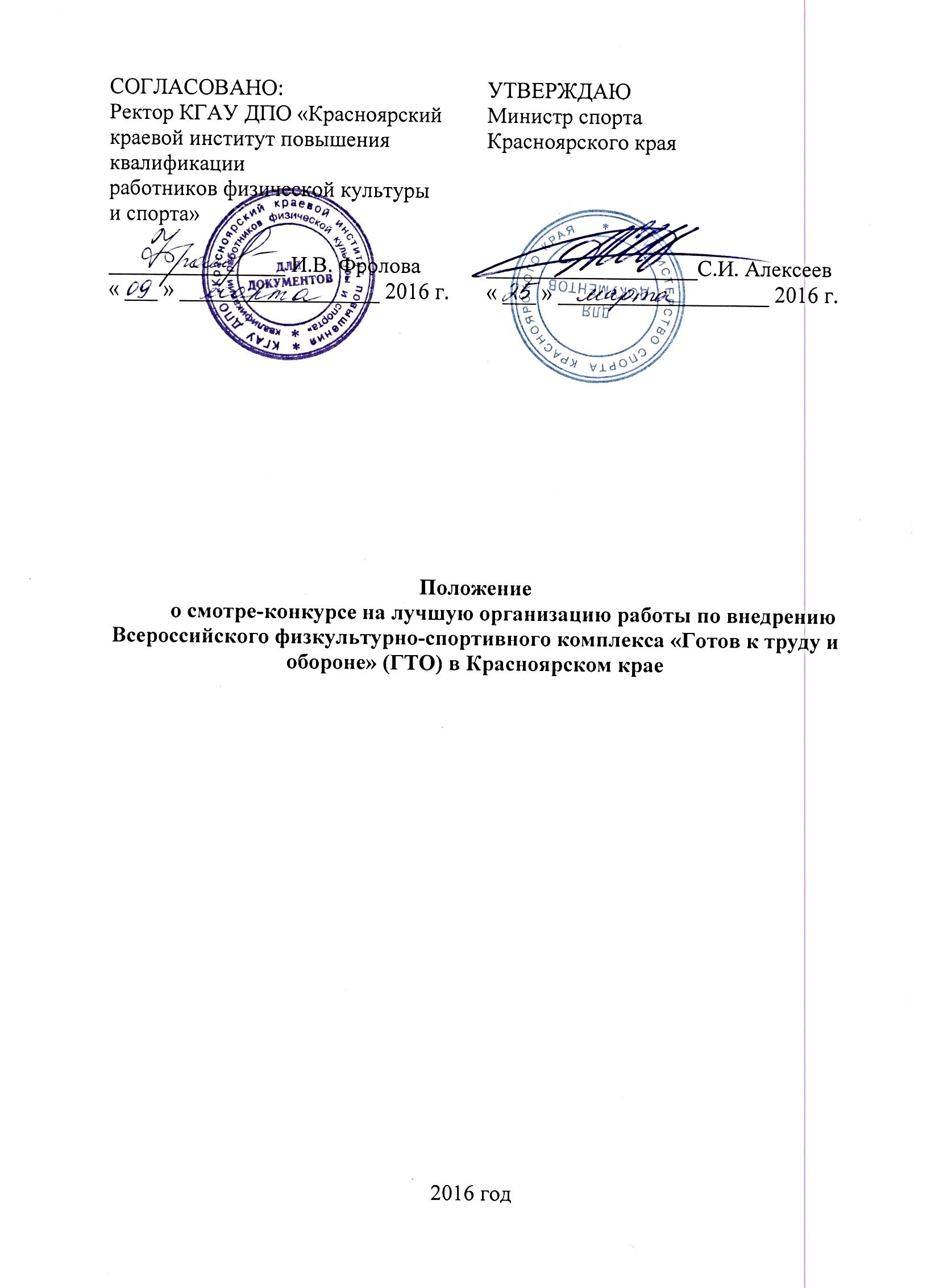 1.1. Смотр-конкурс на лучшую организацию работы по внедрению Всероссийского физкультурно-спортивного комплекса «Готов к труду и обороне» в Красноярском крае (далее – Конкурс) проводится с целью обобщения и распространения положительного опыта по внедрению Всероссийского физкультурно-спортивного комплекса «Готов к труду и обороне» с использованием эффективных форм и методов физической культуры и массового спорта. 1.2. Задачи Конкурса:определить и обобщить формы и методы физической культуры и массового спорта для внедрения Всероссийского физкультурно-спортивного комплекса «Готов к труду и обороне»;оценить и определить наиболее эффективные результаты деятельности по внедрению ВФСК ГТО с использованием форм и методов физической культуры и массового спорта;определить организации, руководителей органов управления физической культурой и спортом, специалистов физической культуры и спорта, достигших наилучших результатов в работе по внедрению Всероссийского физкультурно-спортивного комплекса «Готов к труду и обороне» (ГТО).Участники Конкурса2.1. В Конкурсе принимают участие:юридические лица:физкультурно-спортивные клубы, в том числе:физкультурно-спортивные клубы и их объединения по месту жительства, работы, обучения граждан, внесённые в Единый государственный реестр юридических лиц;физкультурно-спортивные клубы и их объединения по месту жительства, работы, обучения граждан, созданные на базе организаций; юридические лица независимо от форм собственности и ведомственной принадлежности;физические лица:руководители органов управления физической культурой и спортом муниципальных образований Красноярского края;организаторы физкультурно-спортивной работы.2.2. Конкурс проводится по следующим группам:1 группа – «Физкультурно-спортивные клубы городских округов Красноярского края»;2 группа – «Организаторы физкультурно-спортивной работы 
с городским населением» (штатные организаторы, инструкторы, педагоги, преподаватели, тренеры, осуществляющие физкультурно-спортивную работу во внеучебное и нерабочее время, имеющие стаж работы по направлению физической культуры и спорта не менее 5 лет);3 группа – «Руководители органов управления физической культурой и спортом в городских округах Красноярского края» (занимающие штатную должность, имеющие стаж работы по направлению физической культуры и спорта не менее 5 лет);4 группа – «Физкультурно-спортивные клубы муниципальных районов Красноярского края»;5 группа – «Организаторы физкультурно-спортивной работы 
с сельским населением» (штатные организаторы, инструкторы, педагоги, преподаватели, тренеры, осуществляющие физкультурно-спортивную работу во внеучебное и нерабочее время, имеющие стаж работы по направлению физической культуры и спорта не менее 5 лет);6 группа – «Руководители органов управления физической культуры и спорта сельских поселений» (занимающие штатную должность, имеющие стаж работы по направлению физической культуры и спорта не менее 5 лет).7 группа – «Организации»:7.1. подгруппа 1 – предприятия, учреждения и организации расположенные в городских округах Красноярского края;7.2. подгруппа 2 - предприятия, учреждения и организации расположенные в муниципальных районах Красноярского края.Не допускаются к участию в Конкурсе физкультурно-спортивные организации осуществляющие деятельность в области физической культуры и спорта в качестве основного вида деятельности.Руководство проведением Конкурса3.1. Общее руководство проведением Конкурса осуществляется министерством спорта Красноярского края (далее – Министерство).3.2. Непосредственное проведение и организация Конкурса возлагается на краевое государственное автономное учреждение дополнительного профессионального образования «Красноярский краевой институт повышения квалификации работников физической культуры и спорта» (далее – Организатор). 3.3. Полномочия Организатора: объявляет об условиях, порядке и сроках проведения Конкурса через средства массовой информации и размещение информации на сайте Института с адресом в сети Интернет: www.ipkfks.ru; принимает заявки на участие в Конкурсе и конкурсные материалы; определяет списочный состав конкурсной комиссии 
(далее – Комиссия) (приложение № 1); обеспечивает защиту персональных данных участников Конкурса способами, установленными действующим законодательством о защите персональных данных (приложение № 2).направляет конкурсные материалы в Комиссию;разрабатывает критерии оценки конкурсных материалов (приложение № 3, 4, 5);организует награждение призеров и победителей;организует освещение Конкурса в средствах массовой информации и через сайт Министерства и Института с адресом в сети Интернет: www.ipkfks.ru, www.krskstate.ru.4. Порядок работы конкурсной комиссии4.1. Полномочия Комиссии:независимая экспертная оценка представленных на Конкурс конкурсных материалов;привлечение экспертов для проведения независимой экспертной оценки конкурсных материалов при необходимости;заполнение оценочных листов;составление рейтинга претендентов по каждой группе в номинациях Конкурса;определение победителей и призеров в каждой группе участников 
по номинациям Конкурса в соответствии с оценочными результатами рейтинга. Победителем Конкурса в каждой номинации признаётся участник, занявший первое место. Призёрами Конкурса являются участники Конкурса, занявшие второе и третье место.4.2. Порядок принятия решения Комиссией:решения Комиссии принимаются большинством голосов членов Комиссии;каждый член Комиссии имеет один голос;в случае равенства голосов решающим является голос председателя Комиссии.4.3. Решения Комиссии оформляются протоколом, подписывается председателем и секретарём Комиссии.Сроки и порядок проведения Конкурса5.1. Конкурс проводится в три этапа:Первый этап – прием заявок и конкурсных материалов.Второй этап – экспертиза конкурсных материалов.Третий этап – подведение итогов и определение победителей и призеров Конкурса.Этапы проведения конкурса для 5, 6 группы:Этапы проведения конкурса для 1, 4 группы:Этапы проведения конкурса для 2, 3 и 7 группы:5.2. В случае наличия в группе одной заявки материалы Комиссией 
не рассматриваются, Конкурс в данной группе признаётся несостоявшимся.5.3. Оценка деятельности участников Конкурса осуществляется 
в соответствии с установленными критериями (приложение № 3, 4, 5,).5.4. Перечень документов для участия в Конкурсе:Для 1, 4 группы:согласие на обработку персональных данных (приложение «№2);заявка на участие в Конкурсе (приложение № 6);копия Устава физкультурно-спортивного клуба, внесённого в Единый государственный реестр юридических лиц, заверенная руководителем;копия свидетельства о постановке на учет в качестве налогоплательщика, заверенная руководителем организации;описательный отчет (приложение № 7); копия календарного плана физкультурных и спортивных мероприятий (направленных на популяризацию, пропаганду и внедрение ВФСК ГТО) 
с указанием количества запланированных и фактически проведенных мероприятий, заверенная руководителем физкультурно-спортивного клуба;физкультурно-спортивные клубы, созданные на базе организаций, предоставляют копию страницы Устава учреждения с указанием на базе какого структурного подразделения этой организации создан данный клуб, и копию положения о клубе (страница с реквизитами), заверенная руководителем клуба;презентационные материалы (фото, видео).Для 7 группы:согласие на обработку персональных данных (приложение №2);заявка на участие в Конкурсе (приложение № 6)копия свидетельства о постановке на учет в качестве налогоплательщика, заверенная руководителем организации;копия соглашения (коллективного договора) и трудового договора между работодателями и работниками;копия Устава организации (первые 3-и страницы), заверенная руководителем;копия годового плана физкультурных и спортивных мероприятий (направленных на популяризацию, пропаганду и внедрение ВФСК ГТО) 
с указанием количества запланированных и фактически проведенных мероприятий, заверенная руководителем;сведения о физической культуре и спорте (форма № 1-ФК) за 2015 год;описательный отчет о деятельности организации за 2015 год (приложение № 8);презентационные материалы (фото, видео).2 группа, 3 группа, 5 группа, 6 группа предоставляют:согласие на обработку персональных данных (приложение «№2);заявка на участие в Конкурсе (приложение № 6);мультимедийная презентация о деятельности участника Конкурса (приложение № 9);информационная карта участника краевого смотра-конкурса 
на лучшую организацию работы по внедрению Всероссийского физкультурно-спортивного комплекса «Готов к труду и обороне» (ГТО) (приложение № 10);аналитическая справка о профессиональной деятельности участника Конкурса (приложение № 11).5.5. Все материалы для участия в конкурсе направляются в бумажном и электронном виде на цифровом носителе информации (CD-диск, USB-накопитель).5.6. Материалы, представленные на Конкурс, не возвращаются.5.7. Материалы принимаются в сроки, указанные в разделе 3 настоящего Положения, по адресу: 660093, г. Красноярск, Остров Отдыха, строение 15 а, кабинет 30, отдел по внедрению ВФСК ГТО. Дополнительная информация по телефону: 8 (391) 217-99-70 Сивоконь Елена Николаевна. 5.8. Материалы, отправленные позже установленного срока 
(по почтовому штемпелю), а также с нарушением требований к ним, 
не рассматриваются.Награждение6.1. Объявление результатов Конкурса, награждение победителей и призеров Конкурса проводится в торжественной обстановке. Дату и место проведения определяет Министерство. Информация дополнительно доводится до сведения победителей и призеров Конкурса. 6.2. Победители и призеры Конкурса награждаются благодарственным письмом Министерства и призами.Финансирование Конкурса7.1. Расходы, связанные с подготовкой, подачей и представлением документов для участия в Конкурсе, участники несут самостоятельно.7.2. Расходы по организации и проведению Конкурса, награждению победителей и призеров Конкурса возлагаются на Организатора за счет средств краевого бюджета на 2016 год.Приложение № 1к положению о краевом смотре- на лучшую организацию работы по внедрению Всероссийского физкультурно-спортивного комплекса «Готов к труду и обороне» (ГТО) в Красноярском краеСостав конкурсной комиссиикраевого смотра-конкурса на лучшую организацию работы по внедрению Всероссийского физкультурно-спортивного комплекса «Готов к труду и обороне» (ГТО)Приложение № 2к положению о краевом смотре- на лучшую организацию работы по внедрению Всероссийского физкультурно-спортивного комплекса «Готов к труду и обороне» (ГТО) в Красноярском краеСОГЛАСИЕ
на обработку персональных данныхЯ, ___________________________________________________________(фамилия, имя, отчество полностью)в соответствии со статьей 9 Федерального закона от 27.07.2006 N 152-ФЗ «О персональных данных», свободно, своей волей и в своем интересе даю согласие КГАУ ДПО «Красноярский краевой институт повышения квалификации работников физической культуры  и спорта», расположенному по адресу: г. Красноярск, ул. Охраны Труда, 20 на обработку (любое действие (операция) или совокупность действий (операций), совершаемых с использованием средств автоматизации или без использования таких средств с персональными данными, включая сбор, запись, систематизацию, накопление, хранение, уточнение (обновление, изменение), извлечение, использование, передачу (распространение, предоставление, доступ), обезличивание, блокирование, удаление, уничтожение) следующих персональных данных:________________________________________________________фамилия, имя, отчество, дата рождения;____________________________________________________________наименование места работы, учебы;_________________________________________________________занимаемая должность;_________________________________________________________контактная информация: контактный телефон и адрес электронной почты.Вышеуказанные персональные данные предоставляю в КГАУ ДПО «Красноярский краевой институт повышения квалификации работников физической культуры и спорта», для обработки в целях участия в смотре-конкурса на лучшую организацию работы по внедрению Всероссийского физкультурно-спортивного комплекса «Готов к труду и обороне (ГТО)» в Красноярском крае».	Настоящее согласие на обработку персональных данных действует со дня его подписания. 	На основании части 2 статьи 9 Федерального закона от 27.07.2006 N 152-ФЗ «О персональных данных» настоящие согласие на обработку персональных данных может быть отозвано субъектом персональных данных на основании письменного заявления в произвольной форме, в порядке, установленном действующим законодательством.«__»__________20__г.	              ___________  _______________________						подпись 			Ф.И.О.Приложение № 3к положению о краевом смотре- на лучшую организацию работы по внедрению Всероссийского физкультурно-спортивного комплекса «Готов к труду и обороне» (ГТО) в Красноярском краеОценочный листначисления очков организациям – участникам смотра-конкурса на лучшую организацию работы по внедрению Всероссийского физкультурно-спортивного комплекса «Готов к труду и обороне» (ГТО) в Красноярском крае(группа 7)Приложение № 4к положению о краевом смотре- на лучшую организацию работы по внедрению Всероссийского физкультурно-спортивного комплекса «Готов к труду и обороне» (ГТО) в Красноярском краеОценочный листначисления очков клубам – участникам смотра-конкурса на лучшую организацию работы по внедрению Всероссийского физкультурно-спортивного комплекса «Готов к труду и обороне» (ГТО) в Красноярском крае(группы 1, 4)Наименование организации _________________________________Регистрационный №  ________________Приложение № 5к положению о краевом смотре- на лучшую организацию работы по внедрению Всероссийского физкультурно-спортивного комплекса «Готов к труду и обороне» (ГТО) в Красноярском краеОценочный лист начисления очков штатным организаторам, инструкторам, педагогам, преподавателям, тренерам, руководителям органов управления физической культурой и спортом, руководителям физкультурно-спортивной организации осуществляющих физкультурно-спортивную работу по внедрению ВФСК ГТО (группы 2, 3, 5, 6) Ф.И.О. участника_________________________________Регистрационный №  ________________Приложение № 6к положению о краевом смотре- на лучшую организацию работы по внедрению Всероссийского физкультурно-спортивного комплекса «Готов к труду и обороне» (ГТО) в Красноярском краеЗАЯВКАна участие в смотре-конкурсе на лучшую организацию работы по внедрению Всероссийского физкультурно-спортивного комплекса «Готов к труду и обороне» (ГТО) в Красноярском краеГруппа _______________________________________________________Сведения об участникеНаименование учреждения ___________________________________________Численность работников учреждения__________________________________Адрес учреждения (с индексом) _______________________________________________________Телефон/факс______________________________________________________Электронная почта: _________________________________________________Руководитель учреждения:ФИО полностью ____________________________________________________Стаж работы в данной должности _____________________________________Председатель профсоюзного комитета:ФИО полностью ____________________________________________________Стаж работы в данной должности_____________________________________Председатель коллектива физкультуры, спортивного клуба:ФИО полностью ___________________________________________________Стаж работы в данной должности_____________________________________Контактные данные_________________________________________________Спортивные и иные звания___________________________________________Дополнительные данные, которые считаете нужным сообщить__________________________________________________________Приложение № 7к положению о краевом смотре- на лучшую организацию работы по внедрению Всероссийского физкультурно-спортивного комплекса «Готов к труду и обороне» (ГТО) в Красноярском краеОписательный отчет о деятельности клуба(группы 1, 4)Настоящие комментарии способствуют более полному описанию работы по внедрению ВФСК ГТО среди клубов в соответствии с критериями, носят рекомендательный характер и предполагают самостоятельное раскрытие. Описание должно давать целостное представление о работе по внедрению ВФСК ГТО. Необходимо текстовое (при необходимости табличное) изложение материала.Информация предоставляется максимально полной, позволяющей провести экспертизу по установленным критериям в соответствии с представленными в данном разделе комментариями. Отсутствие информации может трактоваться как отсутствие результатов по соответствующему направлению и вести к снижению балльной оценки.Организационная работаСтруктура, количество секций по видам спорта, кружков и их наименований, кадровое обеспечение, административный аппарат.Количественный и возрастной состав занимающихся массовой физической культурой и спортом.Наивысшие достижения в муниципальных, краевых, региональных, Всероссийских спортивно-массовых мероприятиях.Организация массовой физкультурно-спортивной работыФормирование календарного плана физкультурных, спортивных и воспитательных мероприятий (указывается количество запланированных и фактически проведенных мероприятий, участие в мероприятиях различного уровня, результаты).Применение новых нетрадиционных форм организации массовой физкультурно-спортивной работы.Количество проведенных на базе клуба массовых физкультурных и спортивных мероприятий, акций по пропаганде здорового образа жизни, в том числе для детей и взрослого населения. Примеры.Результаты участия занимающихся в городских, районных, краевых, окружных, областных физкультурных и спортивных мероприятиях.Организация работы с подростками, состоящими на учете в инспекции по делам несовершеннолетних (в том числе, межведомственное взаимодействие при организации работы).Организация работы с лицами пожилого возраста.Организация на базе клуба в каникулярное время лагерей с дневным пребыванием детей.3.Материально-техническое обеспечениеНаличие материально-технической базы для организации массовой работы (перечислить с указанием размеров спортивных сооружений, в том числе спортивные залы, хоккейные коробки, комплексные спортивные площадки и т.п.).Наличие необходимого спортивного инвентаря и оборудования (указать перечень).Перечень спортивного оборудования, установленного на территории клуба (микро-скалодромы, велодромы, скейтпарки, роллердромы, полосы препятствий, гимнастические площадки и т.п.), оборудование мест для катания на самокатах, велосипедах, роликовых досках и коньках.Финансирование деятельности клуба (указать источники и объемы финансирования).Использование нетрадиционных форм массовой физкультурно-спортивной работы, реализация программ в области физической культуры и спорта.Реализуемые программы в области физической культуры и спорта.Общие сведения о занимающихся по реализуемым программам в области физической культуры и спорта.Разработка и внедрение новых нетрадиционных форм организации массовой физкультурно-оздоровительной и спортивно-массовой работы, в том числе в целях предупреждения правонарушений, наркомании и алкоголизма среди детей и подростков.Пропаганда здорового образа жизни, физической культуры и спортаВзаимодействие со средствами массовой информации, информирование населения муниципального образования (района, микрорайона) о работе клуба, наличие информационного сайта (или страницы на сайте учредителя, группы в социальных сетях). Формы и мероприятия по организации пропаганды здорового образа жизни, физической культуры и спорта, в том числе по популяризации среди населения физической культуры, массовых видов спорта, туризма.Межведомственный подход в решении вопросов физического воспитания, взаимодействие с органами управления физической культурой и спортом, здравоохранения, образования, в том числе спонсорское сопровождение.Проведение физкультурно-спортивных мероприятий, направленных на профилактику правонарушений, наркомании и алкоголизма среди детей и подростков.Кадровое обеспечение физкультурно-спортивной работыНаличие штатных работников сферы физической культуры и спорта. Работа по повышению квалификации специалистов физической культуры и спорта.7.	РазноеКраткая информация о клубе, организации, трудовом коллективе с момента создания.Проблемные вопросы, возникающие при организации массовой физкультурно-спортивной работы клуба.Предложения по улучшению массовой физкультурно-спортивной работы.8.	Деятельность по внедрению ВФСК ГТО	8.1. Организация работы по разъяснению комплекса ВФСК ГТО.8.2. Подготовка к выполнению нормативов комплекса ГТО.8.3. Участие клуба в муниципальных, региональных, Всероссийских мероприятиях по внедрению ВФСК ГТО.8.4. Организация работы клуба по регистрации населения на сайте www.gto.ru 8.5. Наличие в клубе информационного стенда о ВФСК ГТО.Приложение № 8к положению о краевом смотре- на лучшую организацию работы по внедрению Всероссийского физкультурно-спортивного комплекса «Готов к труду и обороне» (ГТО) в Красноярском краеОписательный отчет организаций за 2015 год (группа 7)Описательный отчет, содержащий наиболее полную информацию о проводимой предприятием, учреждением, организацией физкультурной, спортивной работе в соответствии со следующими критериями оценки:- наличие в соглашениях, коллективных договорах и трудовых договорах между работодателями и работниками положений о создании условий для занятий физической культурой и спортом (прилагается соответствующая заверенная выписка из договора);- численность штатных и общественных физкультурных работников (с указанием должностей);- наличие спортивных сооружений (единиц сооружений, в том числе прошедших паспортизацию, единовременная пропускная способность сооружений);- перечень арендуемых спортивных сооружений (указать перечень);- обеспеченность спортивным инвентарем и оборудованием (указать перечень);- количество работников, систематически занимающихся физической культурой и спортом (с разбивкой по видам спорта, местами занятий);- организация работы по подготовке к выполнению видов испытания комплекса ГТО и организация работы в спортивных секциях по видам спорта, количество занимающихся в них участников (указать перечень);- перечень проведенных массовых физкультурно-спортивных мероприятий и количество участников;- результаты участия в городских, районных, окружных, краевых, физкультурных и спортивных мероприятиях, в том числе комплекса ГТО;- использование нетрадиционных форм организации физкультурно-спортивной работы, разработка и внедрение программ физкультурно-оздоровительной направленности;- организация работы по пропаганде и популяризации ВФСК ГТО;- производственная физкультура в режиме труда, создание условий для после трудового восстановления;- информирование и регистрация работников организации на сайте gto.ru;- оказание платных физкультурно-спортивных услуг;- источники и объемы финансирования физкультурно-спортивной работы.	Все количественные показатели приводятся в сравнении с предыдущим годом.- копия соглашения (коллективного договора) и трудового договора между работодателями и работниками;- данные о численности работников предприятия, учреждения, организации;- данные на руководителя предприятия, учреждения, организации и председателя профсоюзного комитета (ФИО полностью, стаж работы в занимаемой должности);- данные на председателя коллектива физкультуры, спортивного клуба (ФИО полностью, стаж работы на занимаемой должности, спортивные и иные звания и т.п.).Приложение № 9к положению о краевом смотре- на лучшую организацию работы по внедрению Всероссийского физкультурно-спортивного комплекса «Готов к труду и обороне» (ГТО) в Красноярском краеМультимедийная презентация(группы 2, 3, 5, 6)В мультимедийной презентации (объемом не более 15 слайдов, предоставляется на СD – диске) рекомендуется показать деятельность участника Конкурса: самопрезентация, фрагмент занятия, мероприятия (до 5 минут – видео или фотоматериалы) профессиональные достижения, индивидуальность, разнообразие используемых форм физкультурно-спортивной работы, личный вклад в пропаганду комплекса ГТО, участие в тестовом выполнении норм комплекса ГТО, отзывы от занимающихся и населения о деятельности участника Конкурса. В самопрезентации целесообразно кратко рассказать о себе: кем является конкурсант, его образование, место работы, должность, рассказать о своем отношении к профессии, о перспективах и планах работы.1. Содержание информации: используйте короткие слова и предложения; минимизируйте количество предлогов, наречий, прилагательных; заголовки должны привлекать внимание аудитории. 2. Расположение информации на странице: предпочтительно горизонтальное расположение информации; наиболее важная информация должна располагаться в центре экрана; если на слайде располагается картинка, надпись должна располагаться под ней.3. Шрифты: для заголовков – не менее 24; для информации – не менее 18; шрифты без засечек; недопустимо смешивать разные типы шрифтов в одной презентации; для выделения информации используйте жирный шрифт, курсив или подчеркивание; не злоупотребляйте прописными буквами.4. Способы выделения информации: рамки, границы, заливка; разные цвета шрифтов, штриховка, стрелки; рисунки, диаграммы, схемы для иллюстрации наиболее важных фактов.5. Объем информации: не стоит заполнять один слайд слишком большим объемом информации - единовременно запоминается не более трех фактов, выводов, определений; наибольшая эффективность достигается тогда, когда ключевые пункты отображаются по одному на каждом отдельном слайде.Оформление слайдов1. Виды слайдов. Для обеспечения разнообразия следует использовать разные виды слайдов: с текстом; с таблицами; с диаграммами.2. Стиль. Единый стиль оформления; избегайте стилей, которые будут отвлекать внимание от самой презентации; вспомогательная информация (управляющие кнопки) не должны преобладать над основной информацией (текст, рисунки).3. Фон. Для фона выбирайте более холодные тона (синий или зеленый).4. Использование цвета. На одном слайде рекомендуется использовать не более трех цветов: один для фона, один для заголовков, один для текста; для фона и текста используйте контрастные цвета; обратите особое внимание на цвет гиперссылок (до и после использования).5. Анимационные эффекты. Используйте возможности компьютерной анимации для представления информации на слайде; не злоупотребляйте различными анимационными эффектами, они не должны отвлекать внимание от содержания информации на слайде.Приложение № 10к положению о краевом смотре- на лучшую организацию работы по внедрению Всероссийского физкультурно-спортивного комплекса «Готов к труду и обороне» (ГТО) в Красноярском краеИнформационная карта штатного организатора среди городского населения, руководителя в городских округах, организатора в сельской местности, руководителя в сельской местности(группы 2, 3, 5, 6)___________________________________________(фамилия)_________________________________________(имя, отчество)Правильность сведений, представленных в информационной карте, подтверждаю: ____________________________                        подпись                                   фамилия, имя, отчество участника«____» __________ 2016 г.Приложение № 11к положению о краевом смотре- на лучшую организацию работы по внедрению Всероссийского физкультурно-спортивного комплекса «Готов к труду и обороне» (ГТО) в Красноярском краеАналитическая справка о профессиональной деятельности штатного организатора среди городского населения, руководителя в городских округах, организатора в сельской местности, руководителя в сельской местности(группы 2, 3, 5, 6)(фамилия, имя, отчество)(наименование учреждения)Аналитическая справка составляется в виде текста объемом не более 10 страниц и отражает:позитивную динамику достижений обучающихся за последние два учебных года;позитивные результаты участия в соревнованиях разного уровня за прошедший учебный год;применение современных образовательных, спортивных технологий, в том числе информационно-коммуникационных, в учебно-тренировочном процессе и в воспитательной работе;деятельность по обобщению и распространению собственного педагогического опыта на муниципальном и (или) региональном уровне;деятельность по пропаганде здорового образа жизни; результаты повышения квалификации и профессиональной переподготовки;деятельность по развитию комплекса ГТО в регионе; участие в выполнении видов испытаний комплекса ГТО в тестовом режиме;организация и участие в мероприятиях комплекса ГТО.Текст аналитической справки печатается на стандартных листах бумаги формата А4 и шрифтом Times New Roman, размер 14, через один интервал, поля - 2 см.5 группаОрганизаторы физкультурно-спортивной работы с сельским населением Первый этап Второй этапТретий этап5 группаОрганизаторы физкультурно-спортивной работы с сельским населением 16.05.16-03.06.1606.06.16-17.06.16До 01.09.20166 группаРуководители органов управления физической культуры и спорта сельских поселений16.05.16-03.06.1606.06.16-17.06.16До 01.09.20161 группаФизкультурно-спортивные клубы городских округов Красноярского краяПервый этапВторой этапТретий этап1 группаФизкультурно-спортивные клубы городских округов Красноярского края06.06.16-24.06.1627.06.16-08.07.16До 01.09.20164 группаФизкультурно-спортивные клубы муниципальных районов Красноярского края06.06.16-24.06.1627.06.16-08.07.16До 01.09.20162 группаОрганизаторы физкультурно-спортивной работы с городским населением Первый этапВторой этапТретий этап2 группаОрганизаторы физкультурно-спортивной работы с городским населением 27.06.16-15.07.1618.07.16-29.07.16До 01.09.20163 группаРуководители органов управления физической культурой и спортом в городских округах Красноярского края 27.06.16-15.07.1618.07.16-29.07.16До 01.09.20167 группаОрганизации27.06.16-15.07.1618.07.16-29.07.16До 01.09.2016Сорокин Евгений Александрович- начальник отдела развития физической культуры и массового спорта министерства спорта Красноярского края, председатель конкурсной комиссииШахинЕлена Николаевна - первый проректор краевого государственного автономного учреждения дополнительного профессионального образования «Красноярский краевой институт повышения квалификации работников физической культуры и спорта», заместитель председателя конкурсной комиссииСивоконь Елена Николаевна- специалист по учебно-методической работе структурного подразделения краевого государственного автономного учреждения дополнительного профессионального образования «Красноярский краевой институт повышения квалификации работников физической культуры и спорта», секретарь конкурсной комиссииЧлены конкурсной комиссии:Члены конкурсной комиссии:Бабич Евгений Александрович- председатель Красноярского регионального отделения физкультурно-спортивного общества профсоюзов «Россия»Макогончук Валентина Афиногеновна- начальник отдела по внедрению ВФСК ГТО краевого государственного автономного учреждения дополнительного профессионального образования «Красноярский краевой институт повышения квалификации работников физической культуры и спорта»Палачанин Олег Михайлович- начальник отдела ВФСК ГТО краевого государственного автономного учреждения «Центр спортивной подготовки»Похабов Андрей Дмитриевич- специалист по учебно-методической работе структурного подразделения краевого государственного автономного учреждения дополнительного профессионального образования «Красноярский краевой институт повышения квалификации работников физической культуры и спорта»РадченкоЕлена Станиславовна- главный специалист отдела спортивно-массовой работы, организации отдыха и оздоровления детей министерства образования Красноярского краяТаскаеваАлена Владимировна- руководитель сектора общественных связей и медиапроектов отдела организационной и кадровой работы министерства спорта Красноярского краяХодюш Светлана Владимировна- начальник отдела организационной и кадровой работы министерства спорта Красноярского краяЧерновЕвгений Владимирович- главный специалист отдела развития физической культуры и массового спорта министерства спорта Красноярского краяОсновные показателиКоличество начисляемых очковВключение в соглашения, коллективные договоры и трудовые договоры между работодателями и работниками положений о создании условий для занятий физической культурой и спортом20 очковКоличество работников, систематически занимающихся физической культурой и спортом (в % отношении к общей численности работников предприятия, учреждения, организации)10 очковЧисленность штатных и общественных физкультурных работников 15 (при наличии штатных работников)5 (при наличии общественных работников)Наличие спортивных сооружений (единиц сооружений, прошедших паспортизацию, единовременная пропускная способность сооружений)по 5 очков за каждый объект спорта Перечень арендуемых спортивных сооружений5 очковОбеспеченность спортивным инвентарем и оборудованием (указать перечень) до 5 очков Организация работы спортивных секций по видам спорта и количество занимающихся в них (динамика)по 3 очка за секциюПеречень проведенных  массовых физкультурно-спортивных мероприятий и количество участниковдо 5 очковРезультаты участия в городских, районных, окружных, областных, краевых, республиканских  физкультурных и спортивных мероприятияхдо 5 балловИспользование нетрадиционных форм организации физкультурно-спортивной работы, разработка и внедрение программ физкультурно-оздоровительной направленностидо 5 очковПроизводственная физкультура в режиме труда, создание условий для послетрудового восстановления10 очковОрганизация физкультурно-спортивной работы с членами семейдо 5 очковОказание платных физкультурно-спортивных услуг3 очкаИсточники и объемы финансирования физкультурно-спортивной работы (в расчете на 1 работающего)до 10 очковОрганизация работы по пропаганде и популяризации ВФСК ГТОДо 10 очковКритерииПоказателиМаксимальный баллОценка экспертаОрганизационно-нормативное обеспечениеСоответствие нормативно-правовой и плановой документации юридическим требованиям, принятым нормам оформления документов данного вида2Организационно-нормативное обеспечениеНаличие и разнообразие программ в области физической культуры и спорта 2Организационно-нормативное обеспечениеНаличие и разнообразие программ в области физической культуры и спорта, реализуемых в каникулярное время2Массовая физкультурно-спортивная работаНаличие утвержденного календарного плана физкультурных, спортивных и воспитательных мероприятий, пропагандистских акций1Массовая физкультурно-спортивная работаОхват различных возрастных категорий граждан занятиями в клубе2Массовая физкультурно-спортивная работаУчастие организации в  районных, городских, краевых программах, проектах и акциях по физической культуре и спорту2Массовая физкультурно-спортивная работаРегулярное проведение на базе клуба массовых физкультурных и спортивных мероприятий1Массовая физкультурно-спортивная работаПлановая работа с подростками, состоящими на учете в инспекции по делам несовершеннолетних1Массовая физкультурно-спортивная работаОрганизация на базе клуба в каникулярное время оздоровительных лагерей с дневным пребыванием детей1Результативность деятельностиИсполнение календарного плана физкультурных, спортивных и воспитательных мероприятий, пропагандистских акций (с указанием количества запланированных и фактически проведенных мероприятий)1Результативность деятельностиНаличие значимых результатов участия занимающихся в клубе в спортивно-массовых мероприятиях различного уровня2Результативность деятельностиПоложительная динамика количества занимающихся физической культурой и спортом на базе клуба1Кадровое  обеспечениеНаличие штатных работников сферы физической культуры и спорта1Кадровое  обеспечениеУчастие сотрудников в профессиональных смотрах-конкурсах различного уровня1Кадровое  обеспечениеОказание методической помощи сотрудникам2Кадровое  обеспечение Организация обучения  сотрудников2Материально-техническое обеспечение Наличие необходимого спортивного инвентаря и оборудования2Материально-техническое обеспечение Финансирование деятельности клуба за счет грантовых программ, проектов, спонсорской помощи2Материально-техническое обеспечение Оказание платных физкультурно-спортивных услуг2Материально-техническое обеспечение Источники и объемы финансирования физкультурно-спортивной работы (в расчете на 1 работающего)2Пропаганда здорового образа жизни, физической культуры и спортаСотрудничество со средствами массовой информации2Пропаганда здорового образа жизни, физической культуры и спортаНаличие собственных печатных изданий (статей, публикаций и т.п.)2Пропаганда здорового образа жизни, физической культуры и спортаНаличие сайта (страницы на сайте учредителя, группы в социальных сетях)1Пропаганда здорового образа жизни, физической культуры и спортаСотрудничество с общественными организациями2Пропаганда здорового образа жизни, физической культуры и спортаРазнообразие форм мероприятий по популяризации среди населения физической культуры, массовых видов спорта, туризма2Пропаганда здорового образа жизни, физической культуры и спортаВзаимодействие с органами управления объектами социальной сферы2Деятельность по внедрению комплекса ГТООрганизация работы по разъяснению комплекса ГТО2Деятельность по внедрению комплекса ГТОПодготовка населения к выполнению нормативов комплекса ГТО2Деятельность по внедрению комплекса ГТОУчастие клуба в муниципальных, региональных, всероссийских мероприятиях комплекса ГТО2Деятельность по внедрению комплекса ГТООрганизация работы клуба по регистрации населения (трудового коллектива) на сайте www.gto.ru2Деятельность по внедрению комплекса ГТОНаличие в клубе информационного стенда о комплексе ГТО1КритерииПоказателиМаксималь-ный баллОценка экспертаЛично-профессиональный вклад Наличие профессиональных успехов и достижений в области физической культуры и спорта2Лично-профессиональный вклад Индивидуальность и разнообразие используемых форм физкультурно-спортивной работы2Лично-профессиональный вклад Положительные отзывы о деятельности специалиста от населения 2Лично-профессиональный вклад Наличие обоснованных перспектив и планов работы в данной сфере2Лично-профессиональный вклад Выполнение видов испытаний комплекса ГТО в тестовом режиме3Лично-профессиональный вклад Организация мероприятий комплекса ГТО3Лично-профессиональный вклад Участие в семинарах, курсах повышения квалификации, конференциях ВФСК ГТО 3Лично-профессиональный вклад Общественная деятельность3Лично-профессиональный вклад Грамотность, доступность изложения2Регистрационный номер:(заполняется комиссией)Общее количество балов:(заполняется экспертом)Общие сведенияОбщие сведенияМуниципальный район /городской округНаселенный пунктДомашний адрес, телефонДата рождения (день, месяц, год)Номер сотового телефонаe-mailМесто работы, занимаемая должностьСтаж работы по специальностиГосударственные и отраслевые награды (наименования и даты получения)Сведения об образованииОписание опыта работы и сведения о наиболее значимых профессиональных успехах за последние 3 года	Дополнительные данные, которые считаете нужным  сообщитьДополнительные данные, которые считаете нужным  сообщитьХоббиСпортивные увлечения